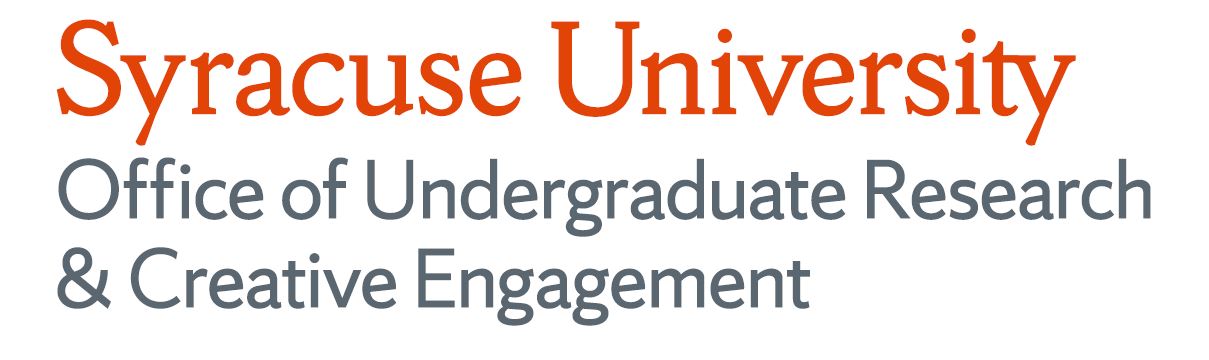 Spring 2020 SOURCE Grants & Renée Crown University Honors Program Awards99 SOURCE Grants  |  20 Honors Program Crown Awards119 projects funded (for summer 2020 and academic year 2020-21)*COVID-19 note: many students (with their faculty mentors) revised their project plans to enable remote research work during summer 2020; some students postponed their grants to pursue the project in fall and spring 20-21*StudentTopicSchool/CollegeFaculty MentorGrant TypeDaria AgapitovaArchitecture and SexARCLori BrownStudent Association Summer GrantBianca AndradaModeling Osteocyte Nutrient Exchange w/ COMSOLECSPranav SomanSOURCE Summer GrantAshley AndrewsUsing Zebrafish to Determine the Effect of BPA and its Alternatives on Seizure SusceptibilityA&SKatharine LewisSOURCE Academic Year GrantGrace Asch#Oscarssowhite: How Hollywood Has (and Hasn't) Diversified FilmNEWCasarae Abdul-GhaniStudent Association Summer GrantShamil AskarovImplementation of Hierarchical Radial Basis Functions for Effective Mesh DeformationECSJohn Francis DannenhofferSOURCE Academic Year GrantKatelyn BajorekBioarchaeology of TransylvaniaA&S/MAXShannon NovakHonors Program Crown AwardAlana BarkerSound and Scenic Design of an Edinburgh Festival Fringe Dramatic PerformanceVPAJoseph WhelanHonors Program Crown AwardEmma BrownCase Studies to Determine if Structures are Better Informed by an Integrative Design ProcessECSSinead Mac NamaraSOURCE Academic Year GrantBarrington BucknorEffects of salts on UBQLN2 ability to undergo liquid-liquid phase separationA&SCarlos CastañedaSOURCE Academic Year GrantEmmett Burns, Evvan ChmielewskiViable Garment TestingISTKirsten SchoonmakerTEAM SOURCE Summer GrantJackson CalhounChemoproteomic and inhibition investigations of ghrelin O-acyltransferaseA&SJames HouglandHonors Program Crown AwardRyan CannellaStability vs Chaos: Analyzing the Behavior of Dynamical SystemsA&SLeonid KovalevStudent Association Summer GrantMeghan CarterNAD Kinase and its role in Cellular DecisionsA&SRobert SilverSOURCE Academic Year GrantAlaina CarusoLeveraging LinkedIn to Enhance Personal Branding: Differences Between Digital Branding as a Traditional Employee and a Freelancer, and How This Relates to a Public Relations StrategyNEWSteven SawyerSOURCE Academic Year GrantJulia CatalanoShakespeare on the Quad: A Midsummer Night's DreamVPAStephanie ShirilanHonors Wise-Marcus 50-Year Friendship AwardYasmine ChahineThe Function of Hmx3a in Spinal Cord DevelopmentA&SKatharine LewisHonors Program Lynne Parker AwardYijing ChenThe impact of environmental and worker safety regulations on environmental performance and workplace accidentsA&S/MAXCarmen Carrion FloresSOURCE Academic Year GrantElizabeth ClarkeEngineering Biomaterials for Targeted Drug DeliveryECSEra JainSOURCE Academic Year GrantCambre CodingtonUREx Survey EvaluationECSCliff DavidsonSOURCE Academic Year GrantJaden ConstantBehind the Scenes: The New Players of Late Night TelevisionNEWCorey TakahashiStudent Association Summer GrantKailee CoonanAssociation Between Exercise-Induced Broncho-Constriction and Cardiovascular Disease in Active Individuals.FALKKevin HeffernanHonors Program Crown AwardAlaba Anna Tam DanagogoInvestigating the mechanisms of transcriptional co-regulator Cited2 in neocortical developmentA&SJessica MacDonaldStudent Association Summer GrantTori Dedo, August Fegley, Tyler JesseyThis LandVPARicky PakTEAM SOURCE Academic Year GrantBella DuatiClimate in the Pliocene – a Window on our FutureA&SLinda IvanySOURCE Academic Year GrantAlejandro DurandDesign of a biomedical measurement system for neural processing of visceral sensationECSPun To YungSOURCE Summer GrantEmily DyerNMR-Guided Directed Evolution of Kemp EliminasesA&SIvan KorendovychStudent Association Summer GrantKiersten Edwards4D Printing Proof-of-Concept Shape-Memory PolymersECSJames HendersonSOURCE Academic Year GrantSierra EndrenyThe Governance of Urban Food Forests: A Comparative Study of Select US CasesFALKAnne BellowsSOURCE Academic Year GrantAaron EplingEffects of Lead Poisoning on Refugee FamiliesFALKEric KingsonSOURCE Academic Year GrantBailey FelixImpact of Surface-Texturing on the Differential Pathogenisis of Breast Implant Associated- Anaplastic Large Cell Lymphoma (BIA-ALCL)ECSDacheng RenSOURCE Summer GrantDavid FikhmanShape Memory Polymer development for usage on the battlefieldECSMary Beth MonroeSOURCE Academic Year GrantPeter FioramontiOptogenetic control of vesicle trafficking during cell divisionA&SHeidi HehnlyStudent Association Summer GrantCarly FrancesconiPOTS TED TalkNEWKeith GiglioHonors Program Crown AwardMadeleine FratarcangeloStop-Motion: Empathy for the TangibleVPAPeter BeaseckerStudent Association Summer GrantMichael GeissScreening for Organic Micropollutants in Septic-Impacted Groundwater and Drinking Water Supplies on Long IslandA&S/MAXTeng ZengSOURCE Summer GrantJenny GinesPipeline to Educational Leadership for Women of ColorSOEGeorge TheoharisSOURCE Academic Year GrantZachary GinkelBio-acoustics of Humpback Whale BehaviorA&SSusan ParksSOURCE Academic Year GrantBrent GosselinSynthesis and Application of Lewis Acidic Zeotype CatalystsECSViktor CybulskisSOURCE Summer GrantScott GreenblattFrom Idea to iTunes: the interdisciplinary process of writing, recording and distributing an album as an independent artistNEWPatrick MacDougallHonors Program Crown AwardCassie GrossmanExploring Steroid Based GOAT InhibitorsA&SJohn ChisholmSOURCE Academic Year GrantTaylor Grosso, Claire BandetMicrobe interactions and carbon storage in different ecotypes of the biofuel switchgrass.A&SMark RitchieTEAM SOURCE Academic Year GrantHenry Hanlin3D Anatomy Learning ToolVPARebecca XuSOURCE Summer GrantKyra HarveyUse it and boost it with physical and mental activity: A role for BDNF signalingA&SDonna KorolSOURCE Summer GrantSophie HernandezUsing CRISPR mutagenesis to Investigate the functions of Hmx3a binding partners in spinal cord developmentA&SKatharine LewisSOURCE Academic Year GrantHarrison HigginsAlkylation of Cyclic Enol Ethers with TrichloroacetimidatesA&SNancy TotahHonors Program Crown AwardMinhein HtetConstructing a phylogeny for the Drosophila genus using Nanopore and short-read Illumina sequencingA&SYasir Ahmed-BraimahSOURCE Academic Year GrantNicholas IhleyEffect of GAUT12 Gene on Hemicellulose Formation in PoplarA&SHeather ColemanSOURCE Academic Year GrantBrady IlesThe Effect of Vitamin D Supplementation in Utero on Rett Syndrome PhenotypesA&SJessica MacDonaldSOURCE Academic Year GrantSamantha Jezak, Olivia TempletonThe Effect of a 3-month Lacto-ovo Vegetarian Diet Intervention on Inflammation and Diet QualityFALKJessica RedmondTEAM SOURCE Academic Year GrantMadeline JonesPedagogical Development of Biomedical Engineering Education in Secondary Education StudentsECSPun To YungSOURCE Academic Year GrantEllen JorgensenReconstructing Ocean Temperatures Off the Coast of Southern CaliforniaA&STripti BhattacharyaSOURCE Academic Year GrantBenson JosephBody and SpaceARCMark LinderSOURCE Summer GrantAllison KalupaEmotional Geographies in eduSIMSSOEBenjamin DotgerSOURCE Academic Year GrantPriscilla KangMultimedia Skill DevelopmentMGMTBruce StrongStudent Association Summer GrantJulia Kazubowski, Julia Ocejo Vivanco, Mariana Munoz, Neha Tummalapalli, Amreeta VermaRwanda Housing ProjectARCYutaka ShoTEAM SOURCE Summer GrantErin KennedyDesigning a More Efficient Workplace: Looking closely at indoor environmental quality in relation to college student productivityVPAJody NyboerSOURCE Academic Year GrantGabriel Khan, Talina Chipantiza, Lauren Hamilton, Simran Karamchandani, Samantha AbateOtto-Mobile - A Transitional Wheelchair for Young ChildrenECSPun To YungTEAM SOURCE Academic Year GrantJules KoukiProlonged Hormone Treatment on Multiple Memory SystemsA&SDonna KorolSOURCE Summer GrantRachel KruegerImproving Poplar for Biofuels ProductionA&SHeather ColemanSOURCE Academic Year GrantPeter Le PorinAerospace EngineeringECSMark GlauserSOURCE Summer GrantCan Luo, Bin LiaoInteger matrix problemsA&SLee KennardTEAM SOURCE Summer GrantChristopher LynchExploring Natural Enzymes and Their Ability to Facilitate Unnatural Protein-Based BiomaterialsA&SDavoud MozhdehiSOURCE Academic Year GrantMark MaciosSynthesis of new light responsive shape memory polymersECSJames HendersonSOURCE Summer GrantAlaina MarraSeam Ripping: Retracing Spatial Memory Through Domestic SewingARCValerie HerreraSOURCE Academic Year GrantRobert MartinoExploring Myristic Acid Modified Resilin-Inspired Polypeptide as Thermally Stable Drug Delivery PlatformsA&SDavoud MozhdehiHonors Program Crown AwardTimothy MaynardSynthesis and Characterization of ELP-AbirateroneA&SDavoud MozhdehiHonors Program Crown AwardIan McHughOxygen Concentrators for Low Resource SettingsECSDouglas YungSOURCE Summer GrantAudrey MellanExploration of the Role of Astrocyte System xc-  to the Development of EpilepsyA&SSandra HewettSOURCE Academic Year GrantAlexander MichelDesquamating the American ConditionARCBritt EversoleSOURCE Summer GrantLauren MillerContraception’s impact on young Guatemalan women’s identity, womanhood and lifeNEWAmy ToensingHonors Program Crown AwardSimran MirchandaniRole of Jumonji-domain containing Protein JMJ 7 and JMJ 27 in Regulating Systemic Acquired Resistance Memory in Arabidopsis thalianaA&SRamesh RainaHonors Program Lynne Parker AwardHunter MirerCharacterizing interactions between Hmx3a and other proteins expressed in the developing spinal cord: identifying protein interactions involved in neurotransmitter phenotype specificationA&SKatharine LewisSOURCE Academic Year GrantJustin MitchellPetropolis Plunging and Neva RisingA&S/MAXBrian TaylorSOURCE Academic Year GrantAllison MizzoneProcedural Learning in Children Who StutterA&SVictoria TumanovaSOURCE Academic Year GrantErica MorrisonA Quest for Citizenship: My Journey to the Navajo NationMGMTDennis KinseySOURCE Summer GrantDaulton MyersAstrocytes,
metabolites, estrogens, and brain damageA&SDonna KorolSOURCE Summer GrantJessica NeidelMeasuring Energy Availability in Adolescent GymnastsFALKJessica RedmondSOURCE Academic Year GrantJulia Ocejo VivancoMapping Communities in RwandaARCYutaka ShoSOURCE Academic Year GrantHelena O’DonnellBilateral Muscle Activation Differences Between Static and Dynamic Rowing in D1 Collegiate Female RowersSOETiago BarreiraSOURCE Academic Year GrantAlexandra OlanescuDefining the catalytic mechanism for ghrelin octanoylation by ghrelin O-acyltransferaseA&SJames HouglandSOURCE Academic Year GrantJulianna PaladinoThe effect of K63-linked polyubiquitin chains on mutant UBQLN2 Liquid-Liquid Phase Separation.A&SCarlos CastanedaSOURCE Academic Year GrantMarta PoloskyStudying Early Elementary Students' Mathematical WritingSOECharlotte SharpeStudent Association Summer GrantConnor PrestonSynthesizing shape-memory polymers inside living cells for biomedical applicationsECSJames HendersonSOURCE Summer GrantAnastacia PuertasThe Reflection our Environments in Production DesignVPAAlex MendezSOURCE Summer GrantMark RansbottomUnderstanding the role of capillary blood flow in the human skeletal systemECSPranav SomanSOURCE Academic Year GrantBrianna RheaumeImpact of Exercise on the Seizure ThresholdA&SJames HewettSOURCE Academic Year GrantSarah RiceDrosophila Evolutionary Phenomics ProjectA&SScott PitnickSOURCE Summer GrantSarah RiddleAstrocytes, metabolites, estrogens, and brain damageA&SDonna KorolSOURCE Summer GrantTrevor RittmanA Bridge Across the AtlanticNEWMichael SchoonmakerHonors Program Crown AwardSymone RobertsBDNF, estrogens, and neural protection in femalesA&SDonna KorolSOURCE Summer GrantFrancisco RodriguezUsing Smart Sensing to Monitor Water Quality in TributariesECSSvetoslava TodorovaSOURCE Academic Year GrantKate RyanRecombinant Expression, Purification, and Modification of Human GDF-15 for Therapeutic ApplicationsA&SRobert DoyleSOURCE Academic Year GrantParinda SangkaeoTemples of ConsumerismARCLawrence ChuaStudent Association Summer GrantIvan SarbinovConfinement of wet ionic liquids in nanoporous host frameworksECSShikha NangiaHonors Program Crown AwardEma ScheifeleUniversal Design for All Kinds of MindsARCNina SharifiSOURCE Summer GrantRebecca SchmidtVirtual Reality TherapyVPAHeath HanlinSOURCE Academic Year GrantJoshua SchultzTranscriptional Regulation of Hemicellulose in PoplarA&SHeather ColemanSOURCE Academic Year GrantWilliam SchuylerBlue Ridge Young Actors Guild- Twelfth Night in Waynesboro, VAVPAGerardine ClarkStudent Association Summer GrantNazia ShaheenIdentification of Transcription Factors that bind to the Conserved PD Motif in Caenorhabditis elegansA&SSarah HallStudent Association Summer GrantJake ShiptenkoThe Plymouth Period (Student Film)VPADonato RossiSOURCE Summer GrantZachary ShulerMapping the Internal Structures of a McDonnell Douglas DC-10ECSJohn DannenhofferStudent Association Summer GrantDiana SlaterStyle and Technique Through Italian RepertoireVPAJanet BrownSOURCE Academic Year GrantRavyn SmithCollaboration of Architecture and Structural EngineeringECSSinead Mac NamaraSOURCE Summer GrantEric StormsA High School Novel Like No OtherMGMTLiangbin YangHonors Program Crown AwardDorbor TarleyDifferential Reactions to African-American and Caucasian Women’s Post-natal Maternal StressFALKMatthew MulvaneySOURCE Academic Year GrantBearett TarrisSerum-Free Manufacturing of Mesenchymal Stem Cell Tissue Structures Using Human-Induced Pluripotent Stem CellsECSZhen MaSOURCE Summer GrantDiego TorrejonCharacterization of FMRP Isoforms 1 and 6A&SAlaji BahSOURCE Academic Year GrantAlexander TsemberisRace and Sport at SUISTJeffrey GondaHonors Program Crown AwardAmber VandepoeleSequence Confirmation of Phylogenetic Differential Separation of Environmental SamplesA&SMichael MarcianoStudent Association Summer GrantKailee VickComparing the Rise of National Populism in Poland and GermanyA&S/MAXGlyn MorganHonors Program Crown AwardKatherine VillarinUnderstanding the testing effect in human memory using word retrievalA&SLynn LohnasHonors Program Crown AwardElizabeth WallCaMn(CO_3)_2 as the Cathode in Calcium Ion BatteriesECSIan HoseinStudent Association Summer GrantMatthew WalshRational Design of a CO2 Hydration CatalystA&SOlga MakhlynetsHonors Program Crown AwardXiaoyi WangThe Role of PI3K and MAPK Signaling Pathway in Meiotic Progression in the Mouse OvaryA&SMelissa PeplingSOURCE Summer GrantAaqilah WrightAn Urban Education: Educational Access Across Communities in LAA&SAnthony ScottSOURCE Academic Year GrantYantao WuComputational Evidence for the Halperin ConjectureA&SLee KennardSOURCE Academic Year Grant